COMMISSION JURIDICTIONNELLE DE DISCIPLINEEtude de 15 affaires disciplinaires.DIRECTION DES COMPETITIONSHomologation des résultats de la 16° journée « honneur » U19 et séniors.Homologation des résultats de la  13° journée « pré-honneur » U19 et séniors.Classement « Honneur » et « Pré-Honneur » U19 et séniors.Programmation de la 17° journée « honneur » U19 et séniors les 08 et 09 Février 2019.Programmation de la 14° journée « Pré-honneur » U19 et séniors les 08 et 09 Février 2019.Programmation des matchs de jeunes U15-U17 :Groupe B : 8° journéeGroupe C : 10° journéeGroupe D : 10° journéeGroupe E : 9° journéeGroupe F : mise à jourEtude de 09 affaires litigieuses des journées du 01 et 02 Février 2019.DIRECTION TECHNIQUE DE L’ARBITRAGEDésignations des arbitres pour les rencontres du 08 et 09 Février 2019 (division Honneur, Pré-Honneur et jeunes).Causeries hebdomadaires du mardi.REUNION  JEUDI 31 JANVIER 2019Etaient présents :AMGHAR                  PrésidentDJOUDER                Secrétaire GénéralMOSTPHAOUI          1ier Vice PrésidentAOUCHICHE            2ème Vice PrésidentReprésentants du Club USSA :TALA IGHIL   Karim          PrésidentIFTISSEN  Nassim             MembreOrdre du jour : Forfaits à répétition des U15 et U17 du club US Sidi Ayad.- Vu les dérangements occasionnés (déplacements des clubs et arbitres).- Vu la perturbation dans la programmation.- Et Afin d’apporter des éclaircissements au sujet des forfaits à répétition des catégories U15 et U17 du club US Sidi Ayad et de permettre à la ligue de prendre les dispositions nécessaires, le comité d’urgence a auditionné les dirigeants du club sus - cité représenté par son Président.- Un Ultimatum d’une semaine est donné au club concerné.                                                                   Signé,                                                       Les membres du comité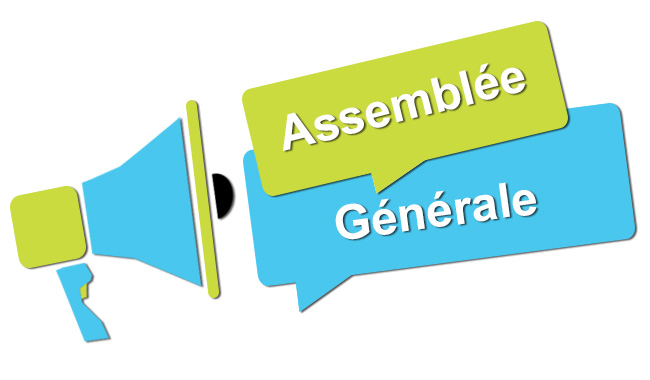         L’ensemble des clubs sont informés que l’assemblée générale ordinaire de la ligue de football de la wilaya de Béjaia pour l’exercice 2018 se tiendra Samedi 16 février 2019 à 10 heures à la salle des délibérations de l’APC de Béjaia, sise rue de la liberté (à proximité agence postale el-khemiss).Ordre du jour:  Présentation du rapport moral et du bilan financier de l’exercice 2018.Désignation du commissaire au compte.Dispositions pour la phase  » retour ».Questions diverses.Seuls les présidents ou leurs représentants dûment mandatés pourront prendre part aux travaux de cette AGO.Les documents relatifs à l’AGO sont disponibles au niveau du secrétariat de la ligue.Article 28 : Composition de l’assemblée généraleL’assemblée générale de la ligue de wilaya de football se compose :des membres du bureau de ligue en exercice ;du président élu où à défaut un membre élu dûment mandaté de chaque club de football affilié à la ligue de wilaya ;de cinq (05) experts cooptés par le bureau fédéral de la FAF ;de cinq (05) arbitres élus par leurs pairs parmi les arbitres en activité de la ligue de wilaya de football ;des anciens présidents élus de la ligue de wilaya de football ;du secrétaire général de la ligue ;du directeur technique de wilaya ;du médecin de la ligue.Au sens des présents statuts, sont considérés comme membres indépendants :Les experts de la fédération algérienne de football ;Les anciens présidents élus de la ligue de wilaya de football.Les experts de la Fédération Algérienne de Football sont membres de droits de l’assemblée générale. Ils sont électeurs et éligibles.Club Sportif Amateur :………………………………………………………MANDATEMENT     Je, soussigné, Président du Club Sportif amateur,Mandate Monsieur ……………………………………………………………...pour assister aux travaux de l’assemblée générale ordinaire de la ligue de football de la wilaya de Béjaia du Samedi 16 Février 2019 et prendre, en mon nom et place, toutes décisions qu’il jugera opportunes et nécessaires pour la poursuite des compétitions dans le respect des textes réglementaires en vigueur.                                   Fait à ……………………….., le ………………………                                                 Le Président                                        (Cachet et signature)NOS PEINES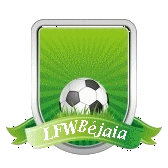 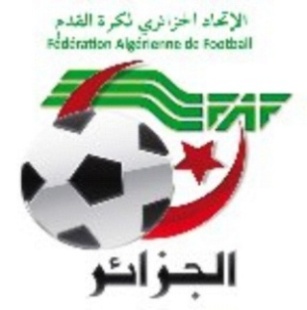 DIRECTION TECHNIQUE DE WILAYA D’ARBITRAGE.REUNION DU 05.02.2019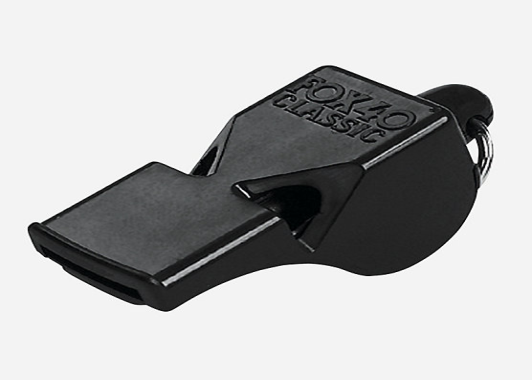 Membres présents :BOUZELMADEN	     Mohamed          Président CAWMESSAOUDI            Aissa	            SecrétaireYOUBI                    Mohamed          Membre IDIRENE		    Zahir                 Membre  ZIANE                    Madjid               Membre ORDRE  DU  JOUR Demande trio d’arbitre par NAFTALDemande trio d’arbitre par MO BEJAIA.Demande de mise en disponibilité par Mrs BOUZIDI, DJEBARA, RACHEK KOUSSAILA, RACHEK ABDELOUAHAB, AIT DAHMANE. Désignations des arbitres division honneur et pré honneur et jeunes pour la journée du 08 et 09.02.2019                                                       -AUDIENCES :    Audience accordée au président du CSA UST BEJAIA                  MR HAMMACHE HASSENE. COMMISSION DE FORMATION ET D’EVALUATIONDES  ARBITRESSEANCE DU MARDI 05/02/2019:Membres présents :-Mr    BOUZELMADEN                  Mohamed    Président  CWA   –  Formateur -Mr    YOUBI      Mohamed           Chargé de la Commission de  Formation                                                    Et d’évaluation des arbitres  –  Formateur -Mr    IDIRENE   Zahir                  Membre     Formateur -Mr    ZIANE       Madjid                Membre     Formateur -Mr    BOUZERAR  Ahmed             Membre     Formateur -Mr    YAHI     Omar                      Membre     Formateur CAUSERIE DU MARDI 05/02/2019 A 17 H00 Thème :   Loi 14  –   Pénalty  -  sera présentée par  Mr BOUZELMADEN MOHAMED.CAUSERIE DU MARDI 05/02/2019 A 14 H00Thème : (école  jeunes arbitre stagiaires)  Loi 14   –   Pénalty- sera présentée par   ZIANE MADJID  N B : Les Formateurs doivent établir une feuille de présence  et d’émargement pour  tous les arbitres présents, contresignée  par  le (les) formateurs concernés.LE  SUPPORT  DE  L’ARBITREMESURES DISCIPLINAIRES(LOI12)             Il est possible d’accorder des coups francs directs et indirects et des penalties uniquement pour les fautes et infractions commises lorsque le ballon est en jeu :       ***Un coup franc direct est accordé si, de l’avis  de l’arbitre, un joueur  commet une des fautes commises par mégarde, avec imprudence ou avec violence.(Voir toutes les fautes  Loi 12.1)     * Mégarde : Attitude  d’un joueur qui dispute le ballon sans attention ni égard ou qui agit sans précaution. Aucune sanction disciplinaire n’est nécessaire. (Pas de carton)     * Imprudence : Attitude d’un joueur qui agit sans tenir compte du caractère dangereux ou des  conséquences de son acte pour son adversaire. Il doit être averti. (Carton jaune)     * Violence : Attitude d’un joueur  qui fait un usage excessif de la force au risque de mettre en danger l’intégrité physique de son adversaire. Il doit  être exclu (carton rouge)    ***Un coup franc indirect est accordé lorsqu’un joueur joue  d’une manière dangereuse :  ( voir toutes les fautes  loi 12 . 2 )     * On entend par  jeu dangereux : Toute action d’un joueur  qui, en  essayant de jouer le ballon, risque de blesser quelqu’un y compris lui-même  ou empêche l’adversaire de jouer le ballon par crainte d’être blessé.Un ciseau ou un retourné acrobatique est autorisé s’il ne représente pas de danger pour l’adversaire.L’arbitre est habilité à infliger des sanctions disciplinaires à partir du moment où il pénètre sur le terrain pour l’inspection d’avant match et jusqu'à ce qu’il le quitte après le coup  de sifflet final, y compris lors de la séance de tirs au but.Les cartons (jaune ou rouge) ne peuvent être montrés qu’aux joueurs  titulaires, remplaçants  ou remplacés.Par  Mr  Mohamed  YOUB I , Instructeur FormateurChargé de la commission de formation et d’évaluation des arbitres الاتحاديـــة الجزائريـــة لكـــرة القـــدمLIGUE DE FOOTBALL DE LA WILAYA DE BEJAIACOMMISSION JURIDICTIONNELLE DE DISCIPLINE                                 REUNION DU 05.02.2019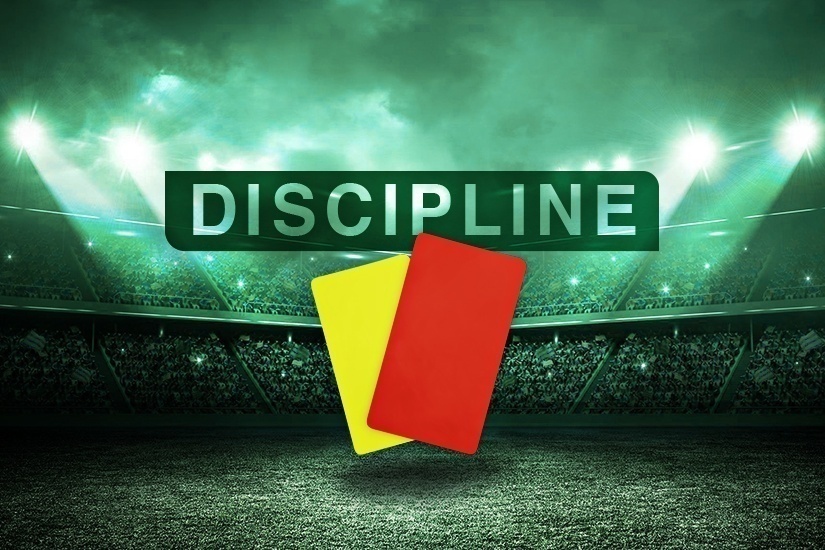 Membres présents :Mr  Maitre YOUBI  Mohamed               PrésidentMr  MEZIANE        Karim                    SecrétaireMr  IDIR               LAID                       MembreOrdre du jour :   Traitement des Affaires Disciplinaires.Honneur-séniorsAffaire n°265: Rencontre « JSBA   – ARBB  » Du  02/02/2019BELKANOUNI  A/LLAH       lic n°061669  « JSBA » huit (08) MF de suspension+Amende de 5000 DA pour tentative d’agression Envers officiel (ART 120 RG AMATEUR)MANCER       WALID                 lic n°061670  « JSBA » Avertissement AJBOUNECER   MEROUANE          lic n°061589  « ARBB » Avertissement AJ            MEDDOURENE NOUREDDINE    lic n°061823  « ARBB »  Avertissement JDAffaire n°266 : Rencontre «SRBT   -   JSIO  » Du 02/02/2019 KHELIFATI      MESSAOUD     lic n°061550 «  SRBT » Avertissement CASBARBARI         SOFIANE         lic n°061109 «  SRBT » Avertissement CASMENZOU       Ab/LOUHAB          lic n°061636 «  SRBT » Avertissement CASCHELHIOUN  OUSSAMA             lic n°061735 «  JSIO » Avertissement AJBERKOUK     MOURAD                lic n°061255 «  JSIO » Avertissement CASAIT ALIOUA   Ab/HAK                  lic n°061268 «  JSIO » Avertissement AJAffaire n°267: Rencontre «  OM  – CRBAR   » Du 02/02/2019BOUKHEDAD    SALIM          lic n°061034  « OM » Avertissement AJBENOUDIBA      ESSAID        lic n°061152 « OM » Avertissement AJRABIA            GHILAS          lic n°061614   «CRBAR » Avertissement AJ                 Affaire n°268: Rencontre «   OF – OA    »  Du 02 /02/2019AGHOUILES     MENAD          lic n°061171 « OF » Avertissement AJIZEM               FEOUAZE       lic n°061160 « OF » Avertissement AJTIZZA      MD-EL AMINE         lic n°061027 « OA » Avertissement AJ                               Pré-Honneur – SéniorsAffaire n°269: Rencontre «   WRBO  – IRBBH   »  Du 01 /02/2019OUBAKLI       KARIM             lic n°061176 « IRBBH » UN (01) MF pour cumul d’Avertissement  CAS/ AJBOURDJOU    ANIS               lic n°062370 « WRBO » Avertissement AJCHAKAL   JUGURTHA              lic n°061697 « WRBO » Avertissement CASAffaire n°270: Rencontre «   RCIA   –  JSD   »  Du 02 /02/2019OUDJEHANI   RIAD            lic n°061806 « RCIA » Avertissement AJAROUM          MD/SAID      lic n°061233 « RCIA  » 01MF pour CD+ Amende de 1000 DA ( ART 101 RG AMATEUR )OUCHENI       ZAHIR         lic n°061205  « JSD » Avertissement JDAffaire n°271: Rencontre «   JSM  –  CSATT   »  Du 01 /02/2019ABDELLAOUI    LOUENAS     lic n°061196 « JSM » Avertissement AJABDELLAOUI   HASSAN        lic n°061202 « JSM  » 01MF pour CD+ Amende de 1000 DA( ART 101 RG AMATEUR )AMMOUR       NABIL            lic n°061279   « CSATT » Avertissement JDBOUZID        MOURAD         lic n°061285   « CSATT » Avertissement JDAffaire n°272: Rencontre «   OST   –  USSA    »  Du 02 /02/2019BENAMARA      SEDDIK        lic n°061599 « OST » Avertissement AJREBOUH          DJAAFAR      lic n°061349  « OST » Avertissement JDMOULAI          BILLAL           lic n°061488 « USSA » Avertissement JD Honneur-U19           Affaire n°273: Rencontre «  SRBT  – JSIO» Du 02/ 02/2019     ARAR    N/EDDINE          lic n°062146 « JSIO » Avertissement AJDJEMAA     HOCINE        lic n°062717  « JSIO » Avertissement AJ  Affaire n°274: Rencontre «  SSSA   – CSPC  » Du 02/02/2019BENIDIR       FAYCEL       lic n°062060   « SSSA » UN (01) MF pour cumul AJ/JDKASMI      MOUHAMED     lic n°062520   « CSPS »UN (01) MF pour cumul AJ/JD                                                             Pré-Honneur – U19Affaire n°275: Rencontre «  FET  – JST  » Du 01/ 02/2019     BELKACEMI       FARID         lic n°063305 « FET » Avertissement AJHAMA               AYMAN         lic n°063206  « JST » Avertissement AJAffaire n°276: Rencontre «  JSB    – ESTW » Du 02/ 02/2019     AYADI         HAKIM               lic n°062638 « JSB » Avertissement AJMANSOURI   FATAH              lic n°062322  « ESTW » Avertissement AJLES JEUNES – U17Affaire n°277 : Rencontre «  JSCA  – USTB    » Du 02/02/2019 GUEMOUNI     MESSIPSSA     lic n°064171 « JSCA»    Avertissement AJ AOUDIA      Ab/MOUMEN       lic n°063788 « USTB »   Avertissement+ Amende de 1000 DA pour CD ( ART  85 RG DES JEUNES)             Affaire n°278 : Rencontre «  SRBT  – RCIA   » Du 01/02/2019 BERKANE     ISLAM               lic n°063413 « SRBT» Avertissement JD BENAOUDJIT    RIAD             lic n°063407 « SRBT» Avertissement AJBELMIHOUB      YANIS            lic n°064248 « RCIA» Avertissement AJ Affaire n°279 : Rencontre «  CRBSET   – CRBA   » Du 02 /02/2019 ACHOURI      NAZIM              lic n°064113 « CRBSET» Avertissement AJ HALOUANE    RAMY               lic n°063921 « CRBA » Avertissement AJETAT RECAPITULATIF DES AFFAIRES   DISCIPLINAIRES TRAITEESJournées du 01 ET 02-02-2019DIRECTION DES COMPETITIONSRéunion du 05-02-2019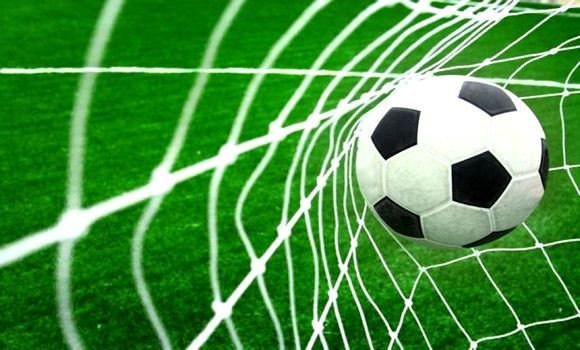 Etaient présents :    MOSTPHAOUI   LACHEMI		Président		                   BELAID		ZAHIR		Secrétaire 		                   FERRAH		MUSTAPHA	Membre		                   BETKA		BOUZID		MembreObjet : étude des affaires litigieusesAFFAIRE n°45 : Rencontre   OST - USSA (U19)  du 02/02/2019Non déroulement de la rencontreAprès lecture de la feuille de match Vu les pièces versées au dossier. Attendu qu’à l’heure prévue de la rencontre,  l’équipe de L’USSA ne s’est pas présentée sur le terrain.Attendu que cette absence a été régulièrement constatée dans la forme et délai règlementairesAttendu que le club de l’USSA n’a fourni aucune justification à l’appui de son dossier.Par ces motifs, la Commission décide :Match perdu par pénalité à l’équipe U19 du club USSA au profit de celle du club OST sur le score de 03 buts à 00.RETOUR : 2ème  FORFAITAmende de  60 000,00 DA (Soixante Mille Dinars) au club de l’USSA ;Défalcation d’un (1) point à l’équipe sénior de l’USSADécision du bureau fédéral du 21/01/2018.AFFAIRE n°46 : Rencontre   ARBB - ENSB (U15)  du 01/02/2019Non déroulement de la rencontreAprès lecture de la feuille de match Vu les pièces versées au dossier. Attendu qu’à l’heure prévue de la rencontre,  l’équipe de L’ENSB ne s’est pas présentée sur le terrain.Attendu que cette absence a été régulièrement constatée dans la forme et délai règlementairesAttendu que l’ENSB a justifié cette absence par l’indisponibilité des bus (grève).Attendu que le club ENSB n’a pas pris toutes les dispositions nécessaires pour arriver au stade avant l’heure de la rencontre.Par ces motifs, la Commission décide :Match perdu par pénalité à l’équipe U15 du club ENSB au profit de celle du club ARBB sur le score de 03 buts à 00.Amende de 15 000,00 DA (Quinze Mille Dinars) au club de l’ENSB ;Art : 52 (amendé) du Règlement des championnats de football des catégories de jeunes.AFFAIRE n°47 : Rencontre   ARBB - ENSB (U17)  du 01/02/2019Non déroulement de la rencontreAprès lecture de la feuille de match Vu les pièces versées au dossier. Attendu qu’à l’heure prévue de la rencontre,  l’équipe de L’ENSB ne s’est pas présentée sur le terrain.Attendu que cette absence a été régulièrement constatée dans la forme et délai règlementairesAttendu que l’ENSB a justifié cette absence par l’indisponibilité des bus (grève).Attendu que le club ENSB n’a pas pris toutes les dispositions nécessaires pour arriver au stade avant l’heure de la rencontre.Par ces motifs, la Commission décide :Match perdu par pénalité à l’équipe U17 du club ENSB au profit de celle du club ARBB sur le score de 03 buts à 00.Amende de 15 000,00 DA (Quinze Mille Dinars) au club de l’ENSB ;Art : 52 (amendé) du Règlement des championnats de football des catégories de jeunes.AFFAIRE n°48 : Rencontre   SRBT - RCIA (U15)  du 01/02/2019Après lecture de la feuille de match Vu les pièces versées au dossier Attendu qu’à l’heure prévue de la rencontre, les équipes des deux clubs étaient présentes sur le terrain.Attendu que l’équipe du SRBT s’est présentée avec un effectif amoindri (-11 joueurs).Attendu que, dans ce cas, la rencontre ne peut avoir lieu.Par ces motifs, la commission décide : Des sanctions suivantes :Match perdu par pénalité à l’équipe U15 du club SRBT au profit de celle du club RCIA sur le score de 03 buts à 00.Défalcation d’un (01) point à l’équipe U15 du SRBTAmende de 5000,00 DA (Cinq Mille Dinars) au club du SRBTArt : 49 R.G  FAF JeunesAFFAIRE  n° 49 : Rencontre WAF / CRBAR ( U15 ) du 01-02-2019                        Non déroulement de la rencontre- Vu la feuille de match.- Attendu qu’à l’horaire prévu de la rencontre, les équipes des deux clubs étaient présentes sur le terrain.- Attendu que l’arbitre a annulé la rencontre suite à l’occupation du terrain par les entrainements des clubs féminins.- Attendu que le club recevant est le seul responsable de l’organisation.           Par ces motifs, la COS décide :Match perdu par pénalité à l’équipe U15 du WAF au profit de celle du CRBAR sur le score de 3 buts à 0.Amende de 2500,00 DA (Deux Mille Cinq Cent Dinars) au club du WAF.Art : 39 R.G  FAF Jeunes (I. Insuffisance dans l’organisation)AFFAIRE  n° 50 : Rencontre WAF / CRBAR ( U17 ) du 01-02-2019                        Non déroulement de la rencontre- Vu la feuille de match.- Attendu qu’à l’horaire prévu de la rencontre, les équipes des deux clubs étaient présentes sur le terrain.- Attendu que l’arbitre a annulé la rencontre suite à l’occupation du terrain par les entrainements des clubs féminins.- Attendu que le club recevant est le seul responsable de l’organisation.           Par ces motifs, la COS décide :Match perdu par pénalité à l’équipe U17 du WAF au profit de celle du CRBAR sur le score de 3 buts à 0.Amende de 2500,00 DA (Deux Mille Cinq Cent Dinars) au club du WAF.Art : 39 R.G  FAF Jeunes (I. Insuffisance dans l’organisation)AFFAIRE  n° 51 : Rencontre ASSA / CSPT ( U15 ) du 01-02-2019                        Non déroulement de la rencontre- Vu la feuille de match.- Attendu qu’à l’horaire prévu de la rencontre, les équipes des deux clubs étaient présentes sur le terrain.- Attendu que l’arbitre a annulé la rencontre suite à l’occupation du terrain par les entrainements des clubs féminins.- Attendu que le club recevant est le seul responsable de l’organisation.           Par ces motifs, la COS décide :Match perdu par pénalité à l’équipe U15 de l’ASSA au profit de celle du CSPT sur le score de 3 buts à 0.Amende de 2500,00 DA (Deux Mille Cinq Cent Dinars) au club de l’ASSA.Art : 39 R.G  FAF Jeunes (I. Insuffisance dans l’organisation)AFFAIRE  n° 52 : Rencontre ASSA / CSPT ( U17 ) du 01-02-2019                        Non déroulement de la rencontre- Vu la feuille de match.- Attendu qu’à l’horaire prévu de la rencontre, les équipes des deux clubs étaient présentes sur le terrain.- Attendu que l’arbitre a annulé la rencontre suite à l’occupation du terrain par les entrainements des clubs féminins.- Attendu que le club recevant est le seul responsable de l’organisation.           Par ces motifs, la COS décide :Match perdu par pénalité à l’équipe U17 de l’ASSA au profit de celle du CSPT sur le score de 3 buts à 0.Amende de 2500,00 DA (Deux Mille Cinq Cent Dinars) au club de l’ASSA.Art : 39 R.G  FAF Jeunes (I. Insuffisance dans l’organisation)AFFAIRE  n° 53 : Rencontre RCIA / JSD ( U19 ) du 02-02-2019                        Non déroulement de la rencontre- Vu la feuille de match.- Attendu qu’à l’horaire prévu de la rencontre, les équipes des deux clubs étaient présentes sur le terrain.- Vu le rapport de l’équipe visiteuse qui signale une insuffisance dans l’organisation (absence du traçage, piquets de coin et filets).- Vu la confirmation des officiels de la ligue (rapport du délégué de la rencontre sénior).- Attendu que le club recevant est le seul responsable de l’organisation.           Par ces motifs, la COS décide :Match perdu par pénalité à l’équipe U19 du RCIA au profit de celle du JSD sur le score de 3 buts à 0.Amende de 2500,00 DA (Deux Mille Cinq Cent Dinars) au club du RCIA.Art : 39 R.G  FAF Jeunes (I. Insuffisance dans l’organisation)DIRECTION DES COMPETITIONSHONNEURPROGRAMMATION  17° JOURNEEVENDREDI 08 FEVRIER 2019SAMEDI 09 FEVRIER 2019PRE-HONNEURPROGRAMMATION  14° JOURNEEVENDREDI 08 FEVRIER 2019SAMEDI 09 FEVRIER 2019%%%%%%%%%%%%%%%JEUNES GROUPE « B »PROGRAMMATION  8° JOURNEEVENDREDI 08 FEVRIER 2019SAMEDI 09 FEVRIER 2019%%%%%%%%%%%%%%%%JEUNES GROUPE « C »PROGRAMMATION  10° JOURNEEVENDREDI 08 FEVRIER 2019SAMEDI 09 FEVRIER 2019%%%%%%%%%%%%%%%JEUNES GROUPE « D »PROGRAMMATION  10° JOURNEEVENDREDI 08 FEVRIER 2019SAMEDI 09 FEVRIER 2019%%%%%%%%%%%%%%%JEUNES - GROUPE  EPROGRAMMATION  9° JOURNEEVENDREDI 08 FEVRIER 2019SAMEDI 09 FEVRIER 2019%%%%%%%%%%%%%%%JEUNES - GROUPE  FMISE A JOURSAMEDI 09 FEVRIER 2019DIVISION HONNEURCLASSEMENT 16° JOURNEESOUS TOUTES RESERVESDIRECTION DE L’ORGANISATION DES COMPETITIONSClassement U19  HONNEUR16° JOURNEESOUS TOUTES RESERVESDIVISION PRE-HONNEURCLASSEMENT 13° JOURNEESOUS TOUTES RESERVESDIRECTION DE L’ORGANISATION DES COMPETITIONSClassement U19  HONNEUR13° JOURNEESOUS TOUTES RESERVES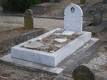      Profondément touchés  par  le décès du grand-père de Mr BOUZIDI SOFIANE arbitre régional, le  Président,  les  Membres  du  Bureau  de   Ligue   et  des  Commissions, les   Arbitres  et  l’ensemble  du  Personnel lui présentent  ainsi qu’à sa famille,  leurs condoléances les  plus Sincères et  les assurent de leur profonde sympathie .       Puisse Dieu, le tout puissant,        accorder au défunt  sa sainte     miséricorde.Désignation des sanctionsSeniorsSeniors JeunesTotalDésignation des sanctionsHon.P/hon JeunesTotalNombre d’affaires04          04      0715Avertissements15101237Contestations decisions-020103Expulsions joueurs01010204Expulsions dirigeants----Conduite incorrect----LIEUXRENCONTRESU 19SENIORSAMIZOURJSBA / OMC  13 H 15 H AOKASCRBA / GB 11 H 14 H 30BEJAIA NACERIAJSIO / AST13 H15 HS.E.TENINECRBSET / OF 11 H 14 H 30BARBACHAARBB / NCB13 H15 H LIEUXRENCONTRESU 19SENIORSOUZELLAGUENOA / SSSA 13 H 15 H BENAL. ANNEXE CSPC / SRBT13 H- BENAL. PRINCIPALCSPC / SRBT-15 HLIEUXRENCONTRESU 19SENIORSBOUHAMZAIRBBH / JST12 H14 H 30EL KSEURCSATT / ESTW13 H15 HAIT RZINEFET / OST 11 H14 H 30MELBOUJSM / WRBO11 H14 H 30LIEUXRENCONTRESU 19SENIORSKHERRATAJSD / JSB 11 H 14 H TIMEZRITUSSA / RCIA11 H14 H LIEUXRENCONTRESU 15U 17BARBACHAARBB / AB10 H 11 H 30BENAL. ANNEXEGCB/ WAT09 H 3011 H BENAL. ANNEXEENSB / JSBA13 H 14 H 30LIEUXRENCONTRESU 15U 17BEJAIA NACERIAFCB / AJFB 13 H 14 H 30LIEUXRENCONTRESU 15U 17KHERRATAJSD / NBT10 H 11 H 30LIEUXRENCONTRESU 15U 17AOKASAEFS / CRBA 11 H12 H 30 MELBOUESTW / JST10 H11 H 30 TAMRIDJETUST / CRBSET10 H 11 H 30LIEUXRENCONTRESU 15U 17EL KSEURCSATT / NRBS09 H 3011 H LIEUXRENCONTRES U 15U 17BOUHAMZARSCA / BCEK10 H11 H 30BENI MAOUCHEOMC / USSA09 H 3011 H FERAOUNOF / CRM10 H11 H 30LIEUXRENCONTRESU 15U 17SEMAOUN OCA / CASA 12 H 13 H 30OUZELLAGUENCSPT / WRBO09 H 13 H LIEUXRENCONTRES U 15U 17LAAZIBOCT / ASSA10 H11 H 30OUZELLAGUENJSC / FET09 H 3011 H LIEUXRENCONTRES U 15U 17BENI MAOUCHEESBM / WAF 13 H14 H 30RENCONTRES16° JOURNEEU19SENIORSJSBA / ARBB 01 – 0001 – 01OMC / CRBAR07 – 0002 – 01SSSA / CSPC03 – 0102 – 01OF / OA00 – 0102 – 03NCB / CRBA01 – 0002 – 03GB / CRBSET01 – 0002 – 01SRBT / JSIO01 – 0201 – 01CLAS.CLUBSPTSJGNPBPBCDIF.Obs.1O Akbou45151500003904+352CRB S. EL TENINE29150903032713+14-1pt--JSB AMIZOUR29150903032618+08-1pt4GOURAYA BEJAIA28150804032210+125CS P.CIVILE27150900062212+106O M’CISNA24150703052419+057NC BEJAIA22150604051716+018JS I. OUAZZOUG19150504061818+009CRB AOKAS17150502081924-0510AS TAASSAST15140403072217+0511O FERAOUN14150305072424+0012SS SIDI AICH13150207061116-0513CRB AIT RZINE11150205081035-2514ARB BARBACHA07150205081724-07-4pts15SRB TAZMALT0415000411643-37NB TASKRIOUTFORFAITFORFAITFORFAITFORFAITFORFAITFORFAITFORFAITFORFAITFORFAITCLASCLUBSPtsJGNPBPBCDifObs01O AKBOU34151004014511+3402NC BEJAIA32150905014118+2303O M’CISNA31150904024615+3104GOURAYA BEJAIA24150703052415+0905CRB AOKAS23150605042715+12--CRB S.E.TENINE23150703052920+09-1pt07JSB AMIZOUR21150604052014+06-1pt--SS SIDI AICH21150700082833-0509O FERAOUN20150602071918+01-JS I.OUAZZOUG20150602071937-1811CS P.CIVILE18150503072228-0612ARB BARBACHA14150402091325-1213SRB TAZMALT11150205081527-1214CRB AIT RZINE08150202110939-30--AS TAASSAST08140202101648-32NB TASKRIOUTFORFAIT FORFAIT FORFAIT FORFAIT FORFAIT FORFAIT FORFAIT FORFAIT FORFAIT RENCONTRES13° JOURNEEU19SENIORSWRBO / IRBBH02 – 0205 – 00FET / JST05 – 0100 – 01RCIA / JSD (00-03) P02 – 00JSM / CSATT00 – 0102 – 01JSB / ESTW02 – 0500 – 00OST / USSA(03-00) P03 – 01CLAS.CLUBSPTSJGNPBPBCDIF.Obs.1JS MELBOU34131101013610+262JS DJERMOUNA29130902022609+173RC IGHIL ALI27130803022306+174OS TAZMALT19130504041511+04--FE TAZMALT19130504041816+02--JS BEJAIA19130407020606+007JS TAMRIDJET18130503051215-038WRB OUZELLAGUEN13130401081421-079CSA TIZI TIFRA12130303071023-1310IRB BOUHAMZA09130203081225-1311ES TIZI WER07130104081022-1212US SIDI AYAD05130105070825-17-3ptCLAS.CLUBSPTSJGNPBPBCDIF.Obs.01ES TIZI WER32131002014110+31--FE TAZMALT32131002014013+2703CSA TIZI TIFRA30130903014415+2904RC IGHIL ALI22130701053119+12--OS TAZMALT22130701052114+0706WRB OUZELLAGUEN17130502061822-0407JS MELBOU15130306041513+0208JS DJERMOUNA14130402071719-02--IRB BOUHAMZA14130305051221-0910JS TAMRIDJET09130203081634-1811JS BEJAIA08130202091337-2412US SIDI AYAD06130103090755-48